оБРАЗЕЦ 1ДО РЕКТОРАНА СОФИЙСКИ УНИВЕРСИТЕТ „СВ. КЛИМЕНТ ОХРИДСКИ“ЗАЯВЛЕНИЕ ЗА УЧАСТИЕв открита процедура за възлагане на обществена поръчка с предмет: „Доставка на Система за плазмено отлагане на наноструктури и третиране на флуиди, във Физически факултет на СУ „Св. Климент Охридски“ по проект BG05M2OP001-1.001-0008, ”НАЦИОНАЛЕН ЦЕНТЪР ПО МЕХАТРОНИКА И ЧИСТИ ТЕХНОЛОГИИ“ -Център за върховни постижения с финансова помощ от Европейския фонд за регионално развитие (ЕФРР) по Приоритетна ос 1 „Научни изследвания и технологично развитие на Оперативна програма „Наука и образование за интелигентен растеж“ 2014-2020 г, включваща две обособени позиции, по обособена/и позиция/и ................................от: ..........................................................................................................................................(наименование на участника)Адрес за кореспонденция: гр............................. ул. ............................................, №. … тел.: ........ / ............. факс: ......./ .............; e-mail: …………………….Единен идентификационен код: ............................, Представлявано от ......................................................................................................(посочва се лицето/та по регистрация и длъжност)Упълномощен представител за тази процедура ………………………………….., (ако е предвидено)с приложено пълномощно № ………., дата ……….УВАЖАЕМИ ГОСПОДИН РЕКТОР,Във връзка с обявена от Вас открита процедура за обществена поръчка с предмет „Доставка на Система за плазмено отлагане на наноструктури и третиране на флуиди, по проект BG05M2OP001-1.001-0008, „НАЦИОНАЛЕН ЦЕНТЪР ПО МЕХАТРОНИКА И ЧИСТИ ТЕХНОЛОГИИ“ - Център за върховни постижения с финансова помощ от Европейския фонд за регионално развитие (ЕФРР) по Приоритетна ос 1 „Научни изследвания и технологично развитие на Оперативна програма „Наука и образование за интелигентен растеж“ 2014-2020 г, включваща две обособени позиции, с настоящото заявяваме желанието си да участваме в откритата процедура по обособена позиция ………………………………………..Представяме следните документи: Заявление за участие (оригинал, изготвен по образец № 1).Единен европейски документ за обществени поръчки (еЕЕДОП) (на електронен носител, когато е приложимо).Документи за доказване на предприетите мерки за надеждност (когато е приложимо);Документ (договор) за създаване на обединение, съгласно чл. 37, ал. 4 от ППЗОП, заверено от участника копие (когато е приложимо);Доказателства за поетите от подизпълнител задължения (когато е приложимо);Техническо предложение, съдържащо Предложение за изпълнение на конкретната поръчката - по образец № ….;Ценово предложение – по образец ….№……..Декларация по чл. чл. 69 от Закона за противодействие на корупцията и за отнемане на незаконно придобито имущество (ЗПКОНПИ)Декларация за съгласие за събиране, съхранение и обработка на лични данни при спазване на разпоредбите на Общ регламент за защита на личните данни (Регламент (ЕС) 2016/679)оБРАЗЕЦ 2-1ДоРЕКТОРА НАСОФИЙСКИ УНИВЕРСИТЕТ„СВ. КЛИМЕНТ ОХРИДСКИ“ТЕХНИЧЕСКО ПРЕДЛОЖЕНИЕУВАЖАЕМИ ГОСПОДИН РЕКТОР,ОБРАЗЕЦ 2-2ДоРЕКТОРА НА СОФИЙСКИ УНИВЕРСИТЕТ„СВ. КЛИМЕНТ ОХРИДСКИ“ТЕХНИЧЕСКО ПРЕДЛОЖЕНИЕУВАЖАЕМИ ГОСПОДИН РЕКТОР,След като се запознах(ме) с документацията за участие в откритата процедура за възлагане на обществена поръчка с предмет: „Доставка на Система за плазмено отлагане на наноструктури и третиране на флуиди, във Физически факултет на СУ „Св. Климент Охридски“ по проект BG05M2OP001-1.001-0008, „НАЦИОНАЛЕН ЦЕНТЪР ПО МЕХАТРОНИКА И ЧИСТИ ТЕХНОЛОГИИ“ - Център за върховни постижения с финансова помощ от Европейския фонд за регионално развитие (ЕФРР) по Приоритетна ос 1 „Научни изследвания и технологично развитие на Оперативна програма „Наука и образование за интелигентен растеж“ 2014-2020 г., включваща две обособени позиции, подписаният(те), …………………………………….. представляващ(и) и управляващ(и) ....................................................................…, заявявам(е) следното:1. Желая(ем) да участвам(е) в настоящата обществена поръчка по обособена позиция ………………………………………………. и ще осъществя(им) доставката съгласно условията, посочени в документацията за участие и настоящото техническо предложение. 2. В случай че бъдем избрани за изпълнител на обществената поръчка се задължаваме при изпълнение на договора:да изпълняваме задълженията си по Договора за възлагане на обществената поръчка в съответствие с техническите спецификации, офертата си, както и в съответствие с приложимите към предмета на договора законови и подзаконови нормативни актове;да изпълняваме задълженията си по Договора и да упражнява всичките си права, с оглед защита интересите на Възложителя;да доставим АПАРАТУРАТА, отговаряща на стандартите за машинна безопасност и на нормите за електрическа безопасност.да извършим доставката на АПАРАТУРАТА в срок до 150 (сто и петдесет) календарни дни, считано от дата на подписване на договора и завеждането му в деловодната система на Възложителя.да извършим доставката на АПАРАТУРАТА до указаното място в сградата на Факултета по Химия и Фармация към Софийски университет „Св. Климент Охридски“, съответно ще прехвърлим собствеността и предадем на Възложителя АПАРАТУРАТА, предмет на доставка, отговаряща на техническите стандарти и изисквания, и окомплектована с инструкция за експлоатация, както и с други документи и аксесоари, изискващи се съгласно Техническата спецификация на Възложителя и Техническото предложение на Изпълнителя;да приключим изпълнението на всички дейности, свързани с доставката на АПАРАТУРАТА в договорения срок. За извършената доставка страните, или упълномощени от тях лица подписват двустранен протокол. Възложителят има право да откаже да подпише протокола по настоящата точка до окончателното доставяне на АПАРАТУРАТА в степен позволяваща безпрепятствената ѝ употреба;в рамките на гаранционния срок да отстраняваме със свои сили и средства всички несъответствия на АПАРАТУРАТА, съответно подменя дефектирали части и/или компоненти с нови, съгласно гаранционните условия и Техническото предложение на Изпълнителя;във времето на гаранционния срок на АПАРАТУРАТА да отстраняваме заявените рекламации за възникнали повреди в срок до 45 дни, като времето за реакция следва да не бъде по-дълъг от 7 дни;да подписваме лично или чрез свои упълномощени представители приемо-предавателния протокол за доставка и/или констативните протоколи, както и другите документи съпътстващи доставката и/или предвидени в Договора за възлагане на обществената поръчка. При отказ на Изпълнителя или на упълномощено от него лице да подпише протокол, предвиден в този договор, Възложителят изпраща на Изпълнителя констативен протокол подписан от свой представител, който е обвързващ за Изпълнителя;да доставим АПАРАТУРАТА в опаковка, която да я предпазва от външни въздействия по време на транспортиране и съхранение на склад;да носи риска от увреждане или погиване на стоката до момента на подписване на приемо-предавателния протокол без забележки от страна на Възложителя;да отговаряме за действията на подизпълнителя като за свои;да сключим договор/договори за подизпълнение с посочените в офертата му подизпълнители в срок от 3 (три) дни от сключване на Договора за възлагане на обществената поръчка. В срок до 3 (три) дни от сключването на договор за подизпълнение или на допълнително споразумение за замяна на посочен в офертата подизпълнител изпълнителят изпраща копие на договора или на допълнителното споразумение на възложителя заедно с доказателства, че са изпълнени условията по чл. 66, ал. 2 и 11 ЗОП.Доставката на АПАРАТУРАТА обхваща всички дейности по реализиране на поръчката – опаковане, товарене, разтоварване, транспортни разходи, застраховки, данъци, такси, мита, пощенски и др., доставка на техническа и сервизна документация, всички разходи за извършване на гаранционно обслужване в срока на гаранцията, както и разходи за отстраняване за сметка на и от Изпълнителя на всички технически неизправности, възникнали не по вина на Възложителя и покрити от гаранционните условия и гаранционната отговорност на Изпълнителя.Нашето конкретното ПРЕДЛОЖЕНИЕ ЗА ИЗПЪЛНЕНИЕ на поръчката по обособена позиция № 2 – Доставка на 1 брой Система за плазмено третиране на флуиди е както следва:Запознат(и) съм/сме и приемам(е), че срокът за изпълнение на обществената поръчка е до 150 дни, считано от подписването на договора и завеждането му в деловодната система на Възложителя.Срок на валидност на офертата ми/ни е 4 (четири) месеца, считано от крайния срок за подаване на оферти. Срокът на валидност на офертата включва времето, през което съм/сме обвързан(и) с условията на представените от мен/нас оферта.Приемам(е) условията в проекта на договор, приложен към документацията за участие в обществената поръчка.В случай че бъда(ем) избран(и) за изпълнител на обществената поръчка, се задължавам(е) при сключване на договора да представя(им) гаранция за изпълнението му съгласно условията на документацията, както и документите съгласно изискванията на чл. 112, ал. 1 ЗОП.При изготвяне на офертата са спазени задълженията, свързани с данъци и осигуровки, опазване на околната среда, закрила на заетостта и условията на труд.**Прилагам документ за упълномощаване на лицето, което не е законният представител на участника (в случаите, в които е приложимо).Прилагаме(е) списък на подизпълнителите и частта от поръчката (в процентно изражение), която те ще изпълняват (в случай че участникът възнамерява да възложи изпълнението на част от поръчката на подизпълнител).Прилагаме доказателства за поетите от подизпълнителите / третите лица задължения (в случай че участникът се е позовал на такива). Прилагаме документи (технически спецификации, брошури, проспекти и др.), удостоверяващи декларираните параметри на  елементите от предлаганата апаратура, подлежащи на комплексна оценка. Предложението за изпълнение, съдържащо „Таблицата за съответствие“ и брошурите/ проспектите с техническите параметри на предлаганото оборудване представям/е и в електронен вид на електронен носител.ПРИЛОЖЕНИЯ: (описват се поотделно)1.	Документ за упълномощаване, когато лицето, което подава офертата не е законният представител на участника (в случаите, в които е приложимо);2.	Списък на подизпълнителите и частта от поръчката (в процентно изражение), която те ще изпълняват (в случай че участникът възнамерява да възложи изпълнението на част от поръчката на подизпълнител);3.	Доказателства за поетите от подизпълнителите / третите лица задължения (в случай че участникът се е позовал на такива);5. Друга информация, която участникът счита за необходима за доказване съответствието с изискванията на Възложителя (ако има такава)  - ………….. …………………….. листа.* Участникът има право по своя преценка да допълва техническото предложение извън определеното по-горе минимално задължително съдържание.** Участниците могат да получат необходимата информация задълженията, свързани с данъци и осигуровки, опазване на околната среда, закрила на заетостта и условията на труд, които са в сила в Република България и относими към услугите, предмет на поръчката, както следва:--	Относно задълженията, свързани с данъци и осигуровки:Национална агенция по приходите:Информационен телефон на НАП - 0700 18 700; интернет адрес: www.nap.bg--	Относно задълженията, свързани с опазване на околната среда:Министерство на околната среда и водите:1000 София, ул. "У. Гладстон" № 67, Телефон: 02/ 940 6000Интернет адрес: http://www3.moew.government.bg/--	Относно задълженията, свързани със закрила на заетостта и условията на труд:Министерство на труда и социалната политика:София 1051, ул. Триадица № 2, Телефон: 02/ 8119 443; 0800 88 001Интернет адрес: http://www.mlsp.government.bgИзпълнителна агенция „Главна инспекция по труда”:София 1000, бул. „Дондуков” № 3,Телефон: 02/ 8101 759; 0700 17 670; e-mail: secr-idirector@gli.government.bgНаименование на участника  	___________________________Дата  	________/ _________ / ________Представляващ/упълномощено лице (име и фамилия)	___________________________Подпис(печат)	___________________________ОБРАЗЕЦ № 3Д Е К Л А Р А Ц И Яза отсъствие на обстоятелствата по чл. 69 от Закона за противодействие на корупцията и за отнемане на незаконно придобито имущество(ЗПКОНПИ)от  ................................................................................................................................(идентификационни данни/паспорт).......................................................в качеството ми на .....................................................................................................................(посочва се  длъжността и качеството, в което лицето има право да представлява  и управлява) на.............................................................................................................................,  (наименование на участник), с ЕИК (рег. №, ако е приложимо) ...............................,  със седалище  и адрес на управление............................................................................................ - участник в открита процедура за възлагане на обществена поръчка с предмет: Доставка на Система за плазмено отлагане на наноструктури и третиране на флуиди, във Физически факултет на СУ „Св. Климент Охридски“ по проект BG05M2OP001-1.001-0008, „НАЦИОНАЛЕН ЦЕНТЪР ПО МЕХАТРОНИКА И ЧИСТИ ТЕХНОЛОГИИ“ - Център за върховни постижения с финансова помощ от Европейския фонд за регионално развитие (ЕФРР) по Приоритетна ос 1 „Научни изследвания и технологично развитие на Оперативна програма „Наука и образование за интелигентен растеж“ 2014-2020 г., включваща две обособени позицииД Е К Л А Р И Р А М, Ч Е:1. За мен не са налице ограниченията посочени в чл. 69, ал. 1 от Закона за противодействие на корупцията и за отнемане на незаконно придобито имущество.2. За юридическото лице, което представлявам не е налице ограничението по чл. 69, ал. 2 от Закона за противодействие на корупцията и за отнемане на незаконно придобито имущество.Известна ми е предвидената в чл. 313 от Наказателния кодекс отговорност за деклариране на неверни данни.Дата: _________________ г.ОБРАЗЕЦ 4-1; 4-2 ДоРЕКТОРА НАСОФИЙСКИ УНИВЕРСИТЕТ„СВ. КЛИМЕНТ ОХРИДСКИ“ЦЕНОВО ПРЕДЛОЖЕНИЕУВАЖАЕМИ ДАМИ И ГОСПОДА,Представяме Ви нашето ценово предложение за участие в открита процедура за възлагане на обществена поръчка с предмет: „Доставка на Система за плазмено отлагане на наноструктури и третиране на флуиди, във Физически факултет на СУ „Св. Климент Охридски“ по проект BG05M2OP001-1.001-0008, „НАЦИОНАЛЕН ЦЕНТЪР ПО МЕХАТРОНИКА И ЧИСТИ ТЕХНОЛОГИИ“ - Център за върховни постижения с финансова помощ от Европейския фонд за регионално развитие (ЕФРР) по Приоритетна ос 1 „Научни изследвания и технологично развитие на Оперативна програма „Наука и образование за интелигентен растеж“ 2014-2020 г., включваща две обособени позиции“. По обособена позиция ……………………………………………….Цена за доставка, инсталиране и обучение за работа с………………………………………….							(изписва се наименованието на апаратурата)съгласно техническото предложение образец №  изготвено по технически спецификации е ................................ (словом)лв. без включен ДДС и ................................  (словом) с включен ДДС.Образуване на предлаганата цена:Предлаганата крайна цена се посочва в левове без ДДС, като включва всички разходи на участника за изпълнение на поръчката: доставка, монтаж, пускане в експлоатация на апаратурата, обучение на служител на Възложителя, мита, такси, наемане на подизпълнители и експерти, разходи за командировки, разходи за наемане на офиси и места за настаняване на неговите експерти, също така разходи за външни услуги за изпълнение на предмета на договора и др.Съгласни сме с предложената схема на плащанията, а именно:Възложителят заплаща цената на доставката срещу издадена фактура и подписан двустранен приемо-предавателен протокол чрез банков превод по сметка на изпълнителя.Сроковете за плащане са в съответствие със следната схема: - Авансово – 40 % /четиридесет процента/ от договорената цена до 10 работни дни след подписване и завеждане на договора в деловодната система на Възложителя и представяне на фактура, ведно с придружително писмо, в отдел „Деловодство“ на Възложителя;- Окончателно плащане в размер на 60 % /шестдесет процента/ от договорената цена в срок до 30 дни след получаване от възложителя на представените от изпълнителя коректно попълнени документи, посочени в договора (двустранно подписан приемо-предавателен протокол за етапа на изпълнение на поръчката, както и оригинална фактура, ведно с придружително писмо).Плащанията се извършват по банков път на посочена от избрания изпълнител банкова сметка.При несъответствие между сумата, написана с цифри и тази, написана с думи, е валидна сумата, написана с думи. Запознати сме с разпоредбата на чл. 72, ал. 1 от ЗОП, съгласно която участник, чието предложение, свързано с цена или разходи е с повече от 20 на сто по-благоприятно от средната стойност на предложенията в офертите на останалите участници по същия показател за оценка, ще трябва да представи подробна писмена обосновка за начина на нейното образуване. Информация: Запознати сме с разпоредбата на ал. 3, съгласно която обосновката може да не бъде приета и участникът да бъде отстранен когато представените доказателства не са достатъчни, за да обосноват предложената цена или разходи.ОБРАЗЕЦ № 5Д Е К Л А Р А Ц И Яза съгласие за събиране, съхранение и обработка на лични данни при спазване на разпоредбите на Общ регламент за защита на личните данни (Регламент (ЕС) 2016/679)Долуподписаният/ната ......................................................................................................,  с ЕГН ..............................................., притежаващ/а лична карта № .................................., издадена на ...................................... от ............................................. в качеството ми на ........................................................ на .............................................................................................. (посочете длъжността) 				(посочете фирмата на Участника) Участник в открита процедура за възлагане на обществена поръчка с предмет: „Доставка на Система за плазмено отлагане на наноструктури и третиране на флуиди, във Физически факултет на СУ „Св. Климент Охридски“ по проект BG05M2OP001-1.001-0008, „НАЦИОНАЛЕН ЦЕНТЪР ПО МЕХАТРОНИКА И ЧИСТИ ТЕХНОЛОГИИ“ - Център за върховни постижения с финансова помощ от Европейския фонд за регионално развитие (ЕФРР) по Приоритетна ос 1 „Научни изследвания и технологично развитие на Оперативна програма „Наука и образование за интелигентен растеж“ 2014-2020 г., включваща две обособени позиции, по обособена позиция……………………………………………………………..Д Е К Л А Р И Р А М: 1. Съгласен/а съм за целите и за срока на горепосочената обществена поръчка, както и в срока на договора, в случай че представляваният от мен Участник ........................................................................... бъде определен за Изпълнител, Възложителят – Ректорът на Софийски университет „Св. Климент Охридски“, да събира, съхранява и обработва предоставените от мен лични данни, а именно: име, презиме и фамилия, ЕГН, дата и място на раждане, постоянен/настоящ адрес, адрес на електронна поща и телефонен номер при спазване на разпоредбите на Общия регламент за защита на личните данни (Регламент (ЕС) 2016/679).2. Запознат/а съм с:целта и средствата на обработка на личните ми данни;доброволния характер на предоставянето на данните; правото на достъп и на коригиране на събраните данни;правото на ограничаване на обработването на личните ми данни;  правото да се направи възражение срещу обработването на личните ми данни;правото на преносимост на личните ми данни;правото за подаване на сигнал, оплакване или жалба.Дата  ________/ _________ / ________Законен представител/упълномощено лице (име и фамилия)___________________________Подпис и печат)___________________________ОтЕИК/БУЛСТАТЕИК/БУЛСТАТЕИК/БУЛСТАТ(наименование на участника)(наименование на участника)(наименование на участника)(наименование на участника)(наименование на участника)(наименование на участника)(наименование на участника)със седалищесъс седалищеи адрес на управлениеи адрес на управлениеи адрес на управлениеи адрес на управлениеи адрес на управлениеи адрес на управлениепредставлявано отпредставлявано отв качеството нав качеството нав качеството на(имена на представляващия)(имена на представляващия)(имена на представляващия)(имена на представляващия)(имена на представляващия)(длъжност или друго качество)(длъжност или друго качество)данни по документ за самоличностданни по документ за самоличностданни по документ за самоличностданни по документ за самоличностданни по документ за самоличност(вид и номер на документ за самоличност, дата, орган и място на издаването)(вид и номер на документ за самоличност, дата, орган и място на издаването)(вид и номер на документ за самоличност, дата, орган и място на издаването)(вид и номер на документ за самоличност, дата, орган и място на издаването)(вид и номер на документ за самоличност, дата, орган и място на издаването)(вид и номер на документ за самоличност, дата, орган и място на издаването)(вид и номер на документ за самоличност, дата, орган и място на издаването)тел.факсфаксел.-пощаел.-пощаел.-пощаСлед като се запознах(ме) с документацията за участие в откритата процедура за възлагане на обществена поръчка с предмет: „Доставка на Система за плазмено отлагане на наноструктури и третиране на флуиди, във Физически факултет на СУ „Св. Климент Охридски“ по проект BG05M2OP001-1.001-0008, „НАЦИОНАЛЕН ЦЕНТЪР ПО МЕХАТРОНИКА И ЧИСТИ ТЕХНОЛОГИИ“ - Център за върховни постижения с финансова помощ от Европейския фонд за регионално развитие (ЕФРР) по Приоритетна ос 1 „Научни изследвания и технологично развитие на Оперативна програма „Наука и образование за интелигентен растеж“ 2014-2020 г., включваща две обособени позиции, подписаният(те), …………………………………….. представляващ(и) и управляващ(и) ....................................................................…, заявявам(е) следното:1.Желая(ем) да участвам(е) в настоящата обществена поръчка по обособена позиция ………………………………………………. и ще осъществя(им) доставката съгласно условията, посочени в документацията за участие и настоящото техническо предложение. 2.В случай че бъдем избрани за изпълнител на обществената поръчка се задължаваме при изпълнение на договора:да изпълняваме задълженията си по Договора за възлагане на обществената поръчка в съответствие с техническите спецификации, офертата си, както и в съответствие с приложимите към предмета на договора законови и подзаконови нормативни актове;да изпълняваме задълженията си по Договора и да упражнява всичките си права, с оглед защита интересите на Възложителя;да доставим АПАРАТУРАТА, отговаряща на стандартите за машинна безопасност и на нормите за електрическа безопасност.да извършим доставката на АПАРАТУРАТА в срок до 150 (сто и петдесет) календарни дни, считано от дата на подписване на договора и завеждането му в деловодната система на Възложителя.да извършим доставката на АПАРАТУРАТА до указаното място в сградата на Факултета по Химия и Фармация към Софийски университет „Св. Климент Охридски“, съответно ще прехвърлим собствеността и предадем на Възложителя АПАРАТУРАТА, предмет на доставка, отговаряща на техническите стандарти и изисквания, и окомплектована с инструкция за експлоатация, както и с други документи и аксесоари, изискващи се съгласно Техническата спецификация на Възложителя и Техническото предложение на Изпълнителя;да приключим изпълнението на всички дейности, свързани с доставката на АПАРАТУРАТА в договорения срок. За извършената доставка страните, или упълномощени от тях лица подписват двустранен протокол. Възложителят има право да откаже да подпише протокола по настоящата точка до окончателното доставяне на АПАРАТУРАТА в степен позволяваща безпрепятствената ѝ употреба;в рамките на гаранционния срок да отстраняваме със свои сили и средства всички несъответствия на АПАРАТУРАТА, съответно подменя дефектирали части и/или компоненти с нови, съгласно гаранционните условия и Техническото предложение на Изпълнителя;във времето на гаранционния срок на АПАРАТУРАТА да отстраняваме заявените рекламации за възникнали повреди в срок до 45 дни, като времето за реакция следва да не бъде по-дълъг от 7 дни;да подписваме лично или чрез свои упълномощени представители приемо-предавателния протокол за доставка и/или констативните протоколи, както и другите документи съпътстващи доставката и/или предвидени в Договора за възлагане на обществената поръчка. При отказ на Изпълнителя или на упълномощено от него лице да подпише протокол, предвиден в този договор, Възложителят изпраща на Изпълнителя констативен протокол подписан от свой представител, който е обвързващ за Изпълнителя;да доставим АПАРАТУРАТА в опаковка, която да я предпазва от външни въздействия по време на транспортиране и съхранение на склад;да носи риска от увреждане или погиване на стоката до момента на подписване на приемо-предавателния протокол без забележки от страна на Възложителя;да отговаряме за действията на подизпълнителя като за свои;да сключим договор/договори за подизпълнение с посочените в офертата му подизпълнители в срок от 3 (три) дни от сключване на Договора за възлагане на обществената поръчка. В срок до 3 (три) дни от сключването на договор за подизпълнение или на допълнително споразумение за замяна на посочен в офертата подизпълнител изпълнителят изпраща копие на договора или на допълнителното споразумение на възложителя заедно с доказателства, че са изпълнени условията по чл. 66, ал. 2 и 11 ЗОП.Доставката на АПАРАТУРАТА обхваща всички дейности по реализиране на поръчката – опаковане, товарене, разтоварване, транспортни разходи, застраховки, данъци, такси, мита, пощенски и др., доставка на техническа и сервизна документация, всички разходи за извършване на гаранционно обслужване в срока на гаранцията, както и разходи за отстраняване за сметка на и от Изпълнителя на всички технически неизправности, възникнали не по вина на Възложителя и покрити от гаранционните условия и гаранционната отговорност на Изпълнителя.Нашето конкретното ПРЕДЛОЖЕНИЕ ЗА ИЗПЪЛНЕНИЕ на поръчката по обособена позиция № 1 – Доставка на 1 брой система за плазмено отлагане на наноструктури е както следва:Запознат(и) съм/сме и приемам(е), че срокът за изпълнение на обществената поръчка е до 150 дни, считано от подписването на договора.Срок на валидност на офертата ми/ни е 4 (четири) месеца, считано от крайния срок за подаване на оферти.. Срокът на валидност на офертата включва времето, през което съм/сме обвързан(и) с условията на представените от мен/нас оферта.Приемам(е) условията в проекта на договор, приложен към документацията за участие в обществената поръчка.В случай че бъда(ем) избран(и) за изпълнител на обществената поръчка, се задължавам(е) при сключване на договора да представя(им) гаранция за изпълнението му съгласно условията на документацията, както и документите съгласно изискванията на чл. 112, ал. 1 ЗОП.При изготвяне на офертата са спазени задълженията, свързани с данъци и осигуровки, опазване на околната среда, закрила на заетостта и условията на труд.**Прилагам документ за упълномощаване на лицето, което не е законният представител на участника (в случаите, в които е приложимо).Прилагаме(е) списък на подизпълнителите и частта от поръчката (в процентно изражение), която те ще изпълняват (в случай че участникът възнамерява да възложи изпълнението на част от поръчката на подизпълнител).Прилагаме доказателства за поетите от подизпълнителите / третите лица задължения (в случай че участникът се е позовал на такива).Прилагаме документи (технически спецификации, брошури, проспекти и др.), удостоверяващи декларираните параметри на елементите от предлаганата апаратура, подлежащи на комплексна оценка. Предложението за изпълнение, съдържащо „Таблицата за съответствие“ и брошурите/ проспектите с техническите параметри на предлаганото оборудване представям/е и в електронен вид на електронен носител.ПРИЛОЖЕНИЯ: (описват се поотделно)1.	Документ за упълномощаване, когато лицето, което подава офертата не е законният представител на участника (в случаите, в които е приложимо);2.	Списък на подизпълнителите и частта от поръчката (в процентно изражение), която те ще изпълняват (в случай че участникът възнамерява да възложи изпълнението на част от поръчката на подизпълнител);3.	Доказателства за поетите от подизпълнителите / третите лица задължения (в случай че участникът се е позовал на такива);5. Друга информация, която участникът счита за необходима за доказване съответствието с изискванията на Възложителя (ако има такава)  - ………….. листа.* Участникът има право по своя преценка да допълва техническото предложение извън определеното по-горе минимално задължително съдържание.** Участниците могат да получат необходимата информация задълженията, свързани с данъци и осигуровки, опазване на околната среда, закрила на заетостта и условията на труд, които са в сила в Република България и относими към услугите, предмет на поръчката, както следва:--	Относно задълженията, свързани с данъци и осигуровки:Национална агенция по приходите:Информационен телефон на НАП - 0700 18 700; интернет адрес: www.nap.bg--	Относно задълженията, свързани с опазване на околната среда:Министерство на околната среда и водите:1000 София, ул. "У. Гладстон" № 67, Телефон: 02/ 940 6000Интернет адрес: http://www3.moew.government.bg/--	Относно задълженията, свързани със закрила на заетостта и условията на труд:Министерство на труда и социалната политика:София 1051, ул. Триадица № 2, Телефон: 02/ 8119 443; 0800 88 001Интернет адрес: http://www.mlsp.government.bgИзпълнителна агенция „Главна инспекция по труда”:София 1000, бул. „Дондуков” № 3,Телефон: 02/ 8101 759; 0700 17 670; e-mail: secr-idirector@gli.government.bgНаименование на участника  	___________________________Дата  	________/ _________ / ________Представляващ/упълномощено лице (име и фамилия)	___________________________Подпис(печат)	___________________________ОтЕИК/БУЛСТАТЕИК/БУЛСТАТЕИК/БУЛСТАТ(наименование на участника)(наименование на участника)(наименование на участника)(наименование на участника)(наименование на участника)(наименование на участника)(наименование на участника)със седалищесъс седалищеи адрес на управлениеи адрес на управлениеи адрес на управлениеи адрес на управлениеи адрес на управлениеи адрес на управлениепредставлявано отпредставлявано отв качеството нав качеството нав качеството на(имена на представляващия)(имена на представляващия)(имена на представляващия)(имена на представляващия)(имена на представляващия)(длъжност или друго качество)(длъжност или друго качество)данни по документ за самоличностданни по документ за самоличностданни по документ за самоличностданни по документ за самоличностданни по документ за самоличност(вид и номер на документ за самоличност, дата, орган и място на издаването)(вид и номер на документ за самоличност, дата, орган и място на издаването)(вид и номер на документ за самоличност, дата, орган и място на издаването)(вид и номер на документ за самоличност, дата, орган и място на издаването)(вид и номер на документ за самоличност, дата, орган и място на издаването)(вид и номер на документ за самоличност, дата, орган и място на издаването)(вид и номер на документ за самоличност, дата, орган и място на издаването)тел.факсфаксел.-пощаел.-пощаел.-пощаМИНИМАЛНИ ИЗИСКВАНИЯ КЪМ ХАРАКТЕРИСТИКИТЕПРЕДЛОЖЕНИЕ НА УЧАСТНИКАвключващо задължителноподробно описание на апаратурата, което включва: марка, модел, технически характеристики, други по преценка на участника.1. Да включва модул представляващ източник на постоянно високо напрежение със следните характеристики: - отрицателен или обратим поляритет на изходното напрежение;- да позволява регулиране на изходния ток и напрежение със стъпка по-добра от 0.2% от съответните максимални стойности на тока и напрежението;- максимална абсолютна стойност на изходното напрежение поне 30kV;- максимален изходен ток поне 9mA;- средно квадратичната стойност (RMS) на осцилациите на изходното напрежение при максимален товар да е по-малка от 1% от максималното напрежение; - възможност за отдалечено управление на изходния ток и изходното напрежение с аналогов интерфейс, управляващ стойността в целия възможен обхват чрез напрежение между 0 и 10Vdc. 2. Да включва модул с трансформатор или трансформатори за високо променливо напрежение с честота 50 Hz с възможност за непрекъсната работа при максимален работен ток, имащ стойност между 0.75 и 0.9 от тока на късо съединение на трансформатора. Работата при ток по-голям от 70% от тока на късо съединение на изходната намотка да се осигурява чрез ограничаване на магнитния поток с магнитен шунт в магнитопровода. Източникът или източниците трябва да могат да осигуряват различни стойности на изходното напрежение и работни токове, които са следните: 2.1. Трансформатор или трансформатори с ефективна стойност на изходно напрежение без товар между 9.5 kV и 10.5 kV и ефективен изходен ток на късо съединение с плавно регулиране в интервала 20mA до 140mA или със следните шест различни възможни различни стойности на тока: 1) между 22 и 31 mA,2) между 32 и 46 mA, 3) между 47 и 64 mA, 4) между 65 и 80 mA, 5) между 81 и 110 mA, 6) между 111 и 135 mA. 2.2. Три броя източници с ефективна стойност на изходно напрежение без товар между 3.6 kV и 4.5kV и изходен ток на късо съединение между 165 mA и 240 mA.3 Да включва модул за измерване и запис на ток и напрежение с компоненти: 3.1.Четириканален цифров осцилоскоп със следните характеристики: - 4 канала за аналогови сигнали;- честотна лента поне 70MHz; - отделен BNC конектор за външен запускащ сигнал;- вертикална разделителна способност поне 10bit или поне 8bit но с режим на повишена резолюция от поне 12bit чрез децимация при време за едно деление по-голямо от 30 μs/div; - максимална скорост на дискретизация по време поне 1.2 Gsample/s;- дисплей с диагонал поне 8.5 инча; - USB конектор за запис върху външна памет;- USB конектор за връзка с компютър; - вътрешна памет за данни от измервания с поне 1 милиона стойности на канал.- ако е с честотна лента по ниска от 200MHz, да има възможност за разширение на честотната лента поне до 200MHz чрез софтуерен или хардуерен ключ. - да включва или да дава възможност за софтуерно разширение с функционален генератор с честотна лента поне 15 MHz за синусоидален сигнал; - затихване на сигнал от един канал към друг (channel-to-channel isolation, crosstalk): поне 40dB.3.2. Сонда за измерване на високо напрежение с характеристики: - затихване на сигнала между 900 и 1100 пъти;- честотна лента от 0 Hz до поне 70 MHz;- максимално напрежение поне 20kV DC и RMS-AC;- BNC изход за връзка към осцилоскоп;- възможност за компенсация на сондата при ниски и високи честоти. 3.3. Сонда за измерване на ток с характеристики: - долна гранична честота (-3dB) по-ниска от 1 kHz;- горна гранична честота (-3dB) поне 100 MHz;- чувствителност поне 1V/A;- галванично разделяне на измервателната верига и измервания проводник с пробивно напрежение поне 20 kV;- диаметър на отвор за токопроводящ проводник -  поне 12 mm;- BNC изход за връзка към осцилоскоп.4. Да включва генератор на сигнали със следните характеристики:- два канала за изходящи сигнали с BNC конектори; - форми на изходните сигнали, включващи поне: произволна форма, синус, правоъгълен, трионообразен;- честотен обхват за синусоидален сигнал с най-ниска честота по-малка от 5mHz и най-висока честота поне 50MHz;- минимална амплитуда връх-до-връх на изходното напрежение -  по-малка от 4 mVp-p при товар 50ohm; - максимална амплитуда връх-до-връх по-голяма от 5 Vp-p при товар 50ohm;- генераторът на сигнали с произволна форма да е с вертикална резолюция поне 12 bit и хоризонтална резолюция поне 200 Msample/s, максимален обем на вътрешна памет за съхраняване на стойностите на сигнала във времето – поне 1 000 000 точки;- да има вграден брояч с честотен обхват по добър от 500 mHz до 50 MHz;- да има BNC вход за външен запускащ сигнал;- да има BNC вход за външен модулиращ сигнал;- да има USB порт за комуникация и пренос на файлове съдържащи формата на сигнала. - да има възможност за задаване на различни модулации на сигнала – АМ, FМ, PМ, ASK, FSK, PSK, PWM.5. Да включва модул с електронни полупроводникови ключове за сигнали при високо напрежение свързани в конфигурация както е показана на схемата: 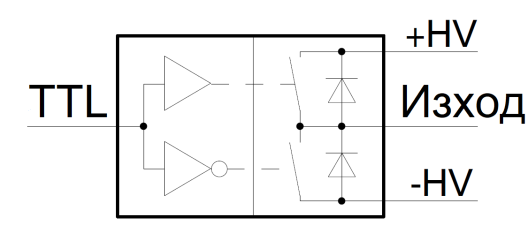 Ключовете трябва да имат следните минимални характеристики:- максимално работно напрежение поне 15 kV; - максимална честота на превключване поне 10 kHz;- максимален постоянен (DC) ток поне 0.6 A; - максимален импулсен ток за период по-малък от 100µs и коефициент на запълване по-малък от 1% - поне 5 A- време на превключване от 10% до 90% от нивото на изходния сигнал - по-малко от 100 ns при външен активен товар по-голям от 10 kohm. 6. Да включва два резистора или система от резистори с ниска индуктивност и високо работно напрежение с характеристики: - работно напрежение поне 15 kV;- максимална мощност поне 40 W;- индуктивност по-малка от 350 nH;- максимална допустима температура поне 160 ºC; Номинални стойности на съпротивленията: Резистор или система от резистори 1: между 5 kohm и 10 kohmРезистор или система от резистори 2: между 0.9 kohm и 2.5 kohm7. Да включва 5 броя изправителни диоди за високо напрежение с характеристики:- максимално напрежение в обратна посока по-голямо от 28 kV;- максимален среден ток в права посока поне 100 mA;- максимално време за запушване по-малко от 200ns. 8. Да включва керамични кондензатори за високо напрежение с толеранс по-добър от 25% със следните характеристики и количества: - 5 броя с номинал между 0.7 и 1.4 nF, максимално напрежение по-високо от 14 kV;- 5 броя с номинал между 60 и 140 pF, максимално напрежение по-високо от 14 kV;- 2 броя с номинал между 140 и 250 pF, максимално напрежение поне 20 kV, коефициент на диелектрични загуби при честота 1 MHz по-малък от 0.02; - 3 броя с номинал между 40 и 120 pF, максимално напрежение поне 20 kV, коефициент на диелектрични загуби при честота 1 MHz по-малък от 0.02. 9. Да включва модул за подаване, регулиране и смесване на работни газове аргон, азот и въглероден диоксид, състоящ се от: 9.1. Бутилки с газове при високо налягане с характеристики: - газове Ar, N2, CO2 при налягане над 130 bar;- обем на бутилките между 40 и 60 литра;- чистота на газовете Ar и N2 по-добра или равна на 99.99%, а за CO2 по-добра или равна на 99.5%;- количества газ: Ar поне 80 Sm3, N2 поне 75 Sm3, CO2 поне 120 Sm3 (дефинирани при 15ºC и 1 bar).9.2. Вентили позволяващи редуциране на налягането от бутилката до максимално изходно налягане между 5 и 6 bar и минимално изходно налягане по-малко от 2 bar. Вентилите да са снабдени с манометър за входното налягане (от бутилката), манометър за изходното налягане и спирателен кран на изходящия газ. 9.3. Метални гъвкави тръби с дължина между 1 m и 7 m за свързване на изхода на вентилите (модул 2.9.2) към модула за регулиране на потока на газовете (модул 2.9.4). Връзката между гъвкавите тръби и модул 2.9.4 да се осъществява с конектори за многократно ръчно свързване (бързи връзки) без необходимост от инструменти, с автоматично затваряне на връзките от двете страни при тяхното отделяне. Факторът на преминаване на газовия поток Cv на конекторите за многократно ръчно свързване да по-голям от 0.1. 9.4. Модул за регулиране на потока и смесване на газовете включващ: - 3 броя автоматични контролери на газов поток с максимално входно налягане поне 3 bar, минимално изходно налягане по-малко от 0.1 mbar, неопределеност в стойността на газовия поток по-малка или равна на 1% от показанието + 0.1% от пълния обхват. Входните и изходните конектори за входящия и изходящ газ да са тип Swagelok ¼ инч или съвместим или тип VCR. Максималните газови потоци да са в следните интервали: 	1) между  23 и 33 Ln/min за газ CO2, 	2) между 3.5 и 6  Ln/min за газ N2,	3) между 0.15 и 0.25  Ln/min за газ N2.- управление и индикация за 3 броя контролери на поток, съвместими с контролерите на поток описани по-горе. Управленията трябва да са отделни уреди или уред, свързани с контролерите на поток с помощта на кабел с дължина поне 2 m. - смесител на газовите потоци с обем между 50 и 150 cm3 изработен от неръждаема стомана и имащ 6 изхода. - връзките между конекторите за многократно ръчно свързване, контролерите на поток и смесителят на газа да се осъществят чрез тръби от неръждаема стомана с външен диаметър 1/4 инч и компресионни фитинги тип Swagelok ¼ инч или съвместими с тях или тип VCR или тип VCO.10. Работна вакуумна камера със следните характеристики и аксесоари:- материал на стените и фланците – неръждаема стомана;- форма на паралелепипед или цилиндър;- да може да работи при налягане по-малко от 0.01 mbar и по-голямо от 1.15 bar; - вътрешни размери: обем между 0.05 m3 и 0.3 m3 , размер в едно от направленията поне 50 cm, минимален размер в другите перпендикулярни направления поне 28 cm. -  да има врата изработена от неръждаема стомана или алуминий с вертикална ос на отваряне, площ на вратата поне 0.09 m2, широчина и височина поне 30 cm  за правоъгълна форма на врата или диаметър поне 30 cm ако вратата има кръгла форма. - да има поне два вакуумни фланеца тип ISO160-K или ISO200-K или DN160CF или DN200CF, разположени от лява, дясна или задна страни (спрямо вратата) на камерата. Осите на фланците да са перпендикулярни на стените на камерата, върху които са разположени. Поне за единият фланец да се достави прозорец с оптична пропускливост по добра от 70% при дължина на вълната в интервала от 300nm до 2000nm.  - да има от 3 до 5 вакуумни фланеца тип KF40, разположени от лявата страна (спрямо вратата) на камерата, с оси на фланците разположени между 3 cm до 15 cm по-високо от най-ниската точка на вътрешна страна на дъното на камерата. На един от фланците да е монтиран вакуумен преходник за електричен ток с максимално напрежение поне 25kV и максимален осреднен ток поне 3А.  На друг от фланците да е монтиран вакуумен преходник от неръждаема тръба с външен диаметър ¼ инч за пренос на газ.  - да има 1 вакуумен фланец тип KF16, разположен от лявата страна на камерата  (спрямо вратата), с ос на фланеца разположен между 5 cm и 11 cm по-ниско от най-високата точка на вътрешните страни на камерата.  - да има 1 вакуумен фланец тип KF25, разположен на горна стена на камерата, с ос на фланеца перпендикулярен на стената на камерата.- да има един вакуумен фланец тип KF16, разположени от дясна страна (спрямо вратата) на камерата, с ос на фланеца разположена между 3 cm до 7 cm по-високо от най-ниската точка на вътрешна страна на дъното на камерата.- да има 1 вакуумен фланец тип KF40, разположен от дясната страна на камерата  (спрямо вратата), с ос на фланеца разположен между 5 cm и 8 cm по-ниско от най-високата точка на вътрешни страни на камерата.- камерата трябва да е оборудвана с датчик за налягане с измерване на абсолютното налягане, независимо от типа на газа и съотношението на газовете в смеси. Датчикът трябва да може да измерва налягания по-малки от 2 mbar и по-големи или равни на 1.1 bar. Неопределеност на измерването – по-добра от 0.6% от показанието в посочения интервал 2mbar – 1.1bar. Датчикът трябва да е снабден или да е свързан с дисплей, показващ измереното налягане.- камерата трябва да е оборудвана със защитна клапа, която е нормално затворена и се отваря при налягане в камерата по-високо от 1.15 bar до 1.25 bar. Изходът на клапата да е свързан към модул 2.12.  11. Да включва модул за анализ на молекулния състав на флуиди и наноструктури включващ: 11.1.Фурие спектрометър с характеристики: - спектрален обхват включващ поне областта от 350cm-1 до14300cm-1;- минимална спектрална разделителна способност по-добра или равна на 0.4 cm-1 в интервала между 2500 cm-1 и 3500 cm-1- спектрална разделителна способност по-добра или равна от 1 cm-1 в целия спектрален обхват от 350cm-1 до 14300cm-1;- да позволява абсорбционна и емисионна спектроскопия в целия спектрален диапазон;- да има допълнителен вход за външен източник на светлина за спектрален анализ;- да има допълнителен изход за извеждане на светлина извън източника от вградения инфрачервен източник; - да включва огледала със златно покритие;- затворена и суха оптика, изолирана от вибрации; - ротационен интерферометър тип Майкелсон, компенсиращ промяна в позицията на огледалaтa, без нужда от йостиране; - прецизност (повторяемост)на дължината на вълната под ±0.01 cm-1измерена при дължина на вълната намираща се в интервала от 1500 cm-1 до 3500 cm-1;- точност на дължината на вълната под ±0.1 cm-1измерена при дължина на вълната намираща се в интервала от 1500 cm-1 до 3500 cm-1;- точност на дължината на вълната под ±0.1 cm-1измерен при дължина на вълната намираща се в интервала от 4500 cm-1 до 7500 cm-1;- отношение сигнал към шум при разделителна способност 4 cm-1в обхват 1500 – 3500 cm-1 поне 11,000:1 връх-до-връх за 5 сек сканиране и поне 35000 връх-до-връх за 1 мин. сканиране;- детектор или детектори тип DTGS или DLaTGS; - вградена система за валидиране по абсциса и ордината. 11.2. Персонален компютър с инсталиран софтуер за управление на спектрометъра и анализ на получените спектри. Софтуерът трябва да позволява: - запис и сравняване на поне два спектъра;- да позволява търсене на спектри в бази данни и сравняване на измерени спектри с цел разпознаване на спектрите на отделните компоненти в смеси състоящи се от поне 6 компонента. - да позволява осъществяване на количествено определяне на концентрациите на молекули във флуиди по закона на Беер в зависимост от височината на спектралните и на тяхната площ.- да позволява обработка на резултатите чрез нелинейните методи „partial least squares“и  „principa lcomponents regression“;- Автоматичен алгоритъм за корекция на ефекта на атмосферни въглероден диоксид и вода във Фурие спектрометъра;- да позволява аритметични преобразувания (първа до четвърта производна, нормиране, интерполиране и др.); 11.3. Газова кювета с малък оптичен път със следните характеристики: - оптичен път между 8 и 15 cm без използване на огледала;- размер на прозорец за светлина (апертура) между 30mm и 45 mm;- прозорци с поне 85% оптична пропускливост в интервала от 500nm до 15 000nm. - максимално налягане на газа в кюветата – поне 1.5 bar;- минимално налягане на газа в кюветата – по-малко от 0.5mbar;- тяло изработено от неръждаема стомана. 11.4. Газова кювета с голям оптичен път с характеристики:- оптичен път между 6 m и 15 m;- размер на прозорците за светлина (апертура) между 30mm и 45 mm;- прозорци с поне 85% оптична пропускливост в интервала от 500nm до 15 000nm. - максимално налягане на газа в кюветата – поне 1.5bar;- минимално налягане на газа в кюветата – по-малко от 0.5mbar;- огледала със златно покритие. 11.5. Кювета за течности с характеристики: - оптичен път между 0.1mm и 3mm;- размер на апертурата по-голям от 10mm;- възможност за подмяна на прозорците; - комплект прозорци от KBr.- комплект прозорци от ZnSe или CaF2.11.6. ATR Модул с единично отражение (Single Reflection Attenuated Total Reflectance) с характеристики: - диамантен или ZnSe кристал;- огледала със златно покритие;- спектрален обхват по-голям или равен от 7,500cm-1до 510cm-1- механизъм за притискане на пробата;12. Да включва модул за отвеждане на изходящите газове от работната камера състоящ се от: -  гъвкави тръби и свързващи вакуумни елементи с фланци KF25 за отвеждане на газа към вакуумна помпа (част от позиция 1 на тази поръчка) и към тръба отвеждаща газа към атмосфера извън помещението; - два броя кранове с конектори KF25, осъществяващи прекъсване/пропускане на газа към вакуумна помпа (включена в позиция 1 на тази поръчка) и към тръба за отвеждане към атмосфера извън помещението. 13. Всички модули на системата да са съвместими с 210V-230V захранващо напрежение на честота 50Hz от електрическата мрежа.14. Гаранционно обслужване минимум 12 месеца след доставка и подписване на приемо-предавателен протокол. Изисквания на възложителя, подлежащи на оценяване по методиката за комплексна оценка на офертите за обособена позиция 2Изисквания на възложителя, подлежащи на оценяване по методиката за комплексна оценка на офертите за обособена позиция 2Изисквания на възложителя, подлежащи на оценяване по методиката за комплексна оценка на офертите за обособена позиция 2Изисквания на възложителя, подлежащи на оценяване по методиката за комплексна оценка на офертите за обособена позиция 2Изисквания на възложителя, подлежащи на оценяване по методиката за комплексна оценка на офертите за обособена позиция 2ПоказателПараметърОписаниеПредложение на участникаТехнически изискванияТехнически изискванияТехнически изискванияТехнически изискванияТ1RMS стойност на осцилации на изходно напрежение (ОИН) на модул 2.1(източник на високо напрежение) при максимален товар0.3%<ОИН ≤0.7% RMS от максималното изходно напрежение.ОИН ≤0.3% RMS от максималното изходно напрежение.Т2Вътрешна памет за данни (ВПД) от измервания за всеки канал на модул 2.3.1 (осцилоскоп)1x106<ВПД ≤ 4 x106ВПД >4 x106T3Максимална честота (fsw) на превключване на модул 2.5 (ключ за високо напрежение)20 kHz ≤ fsw<90 kHzfsw≥ 90 kHzT4Метод на превключване между MIR и NIR диапазона на Фурие спектрометър модул 2.11.1Ръчно превключване между MIR и NIR диапазона. Автоматично превключване между MIR и NIR диапазона без нужда от физическа намесаT5Вградена клетка за спектрално калибриране на Фурие спектрометър модул 2.11.1Метанова клеткаT6Възможност за добавяне на детектори към Фурие спектрометър модул 2.11.1Възможност за добавяне на InGaAs детекторВъзможност за добавяне на MCT и други детектори към Фурие спектрометър модул 2.11.1гаранционни изискваниягаранционни изискваниягаранционни изискваниягаранционни изискванияГ1Срок на гаранционното обслужване на интерферометър и източници (ГОИИ) на светлина в модул 2.11.124месеца ≤ ГОИИ < 36 месеца36 месеца ≤ ГОИИ <48 месецаГОИИ ≥48 месецаДекларатор (име и фамилия) ДлъжностПодписОтЕИК/БУЛСТАТЕИК/БУЛСТАТЕИК/БУЛСТАТ(наименование на участника)(наименование на участника)(наименование на участника)(наименование на участника)(наименование на участника)(наименование на участника)(наименование на участника)със седалищесъс седалищеи адрес на управлениеи адрес на управлениеи адрес на управлениепредставлявано отпредставлявано отв качеството нав качеството нав качеството на(трите имена на представляващия)(трите имена на представляващия)(трите имена на представляващия)(трите имена на представляващия)(трите имена на представляващия)(длъжност или друго качество)(длъжност или друго качество)данни по документ за самоличностданни по документ за самоличностданни по документ за самоличностданни по документ за самоличностданни по документ за самоличност(вид и номер на документ за самоличност, дата, орган и място на издаването)(вид и номер на документ за самоличност, дата, орган и място на издаването)(вид и номер на документ за самоличност, дата, орган и място на издаването)(вид и номер на документ за самоличност, дата, орган и място на издаването)(вид и номер на документ за самоличност, дата, орган и място на издаването)(вид и номер на документ за самоличност, дата, орган и място на издаването)(вид и номер на документ за самоличност, дата, орган и място на издаването)тел.факсфаксел.-пощаел.-пощаел.-пощаНаименование на участника___________________________Дата  ________/ _________ / ________Законен представител/упълномощено лице (име и фамилия)___________________________Подпис                                                (печат)Дата  ________/ _________ / ________________/ _________ / ________________/ _________ / ________Декларатор (име и фамилия) Декларатор (име и фамилия) ДлъжностДлъжностПодписПодпис